Community edition TimeTrex (express installation) Windows 10 pro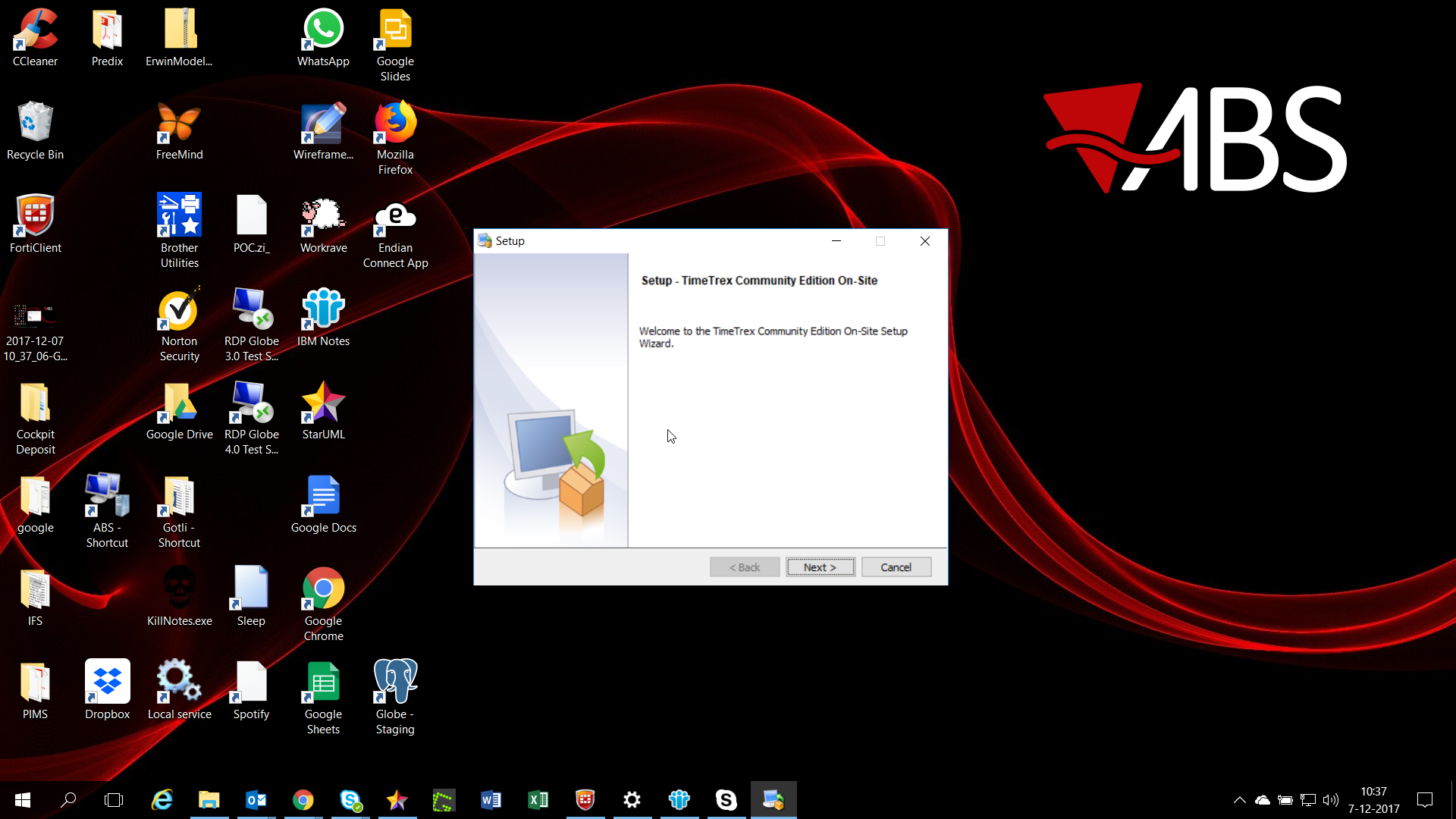 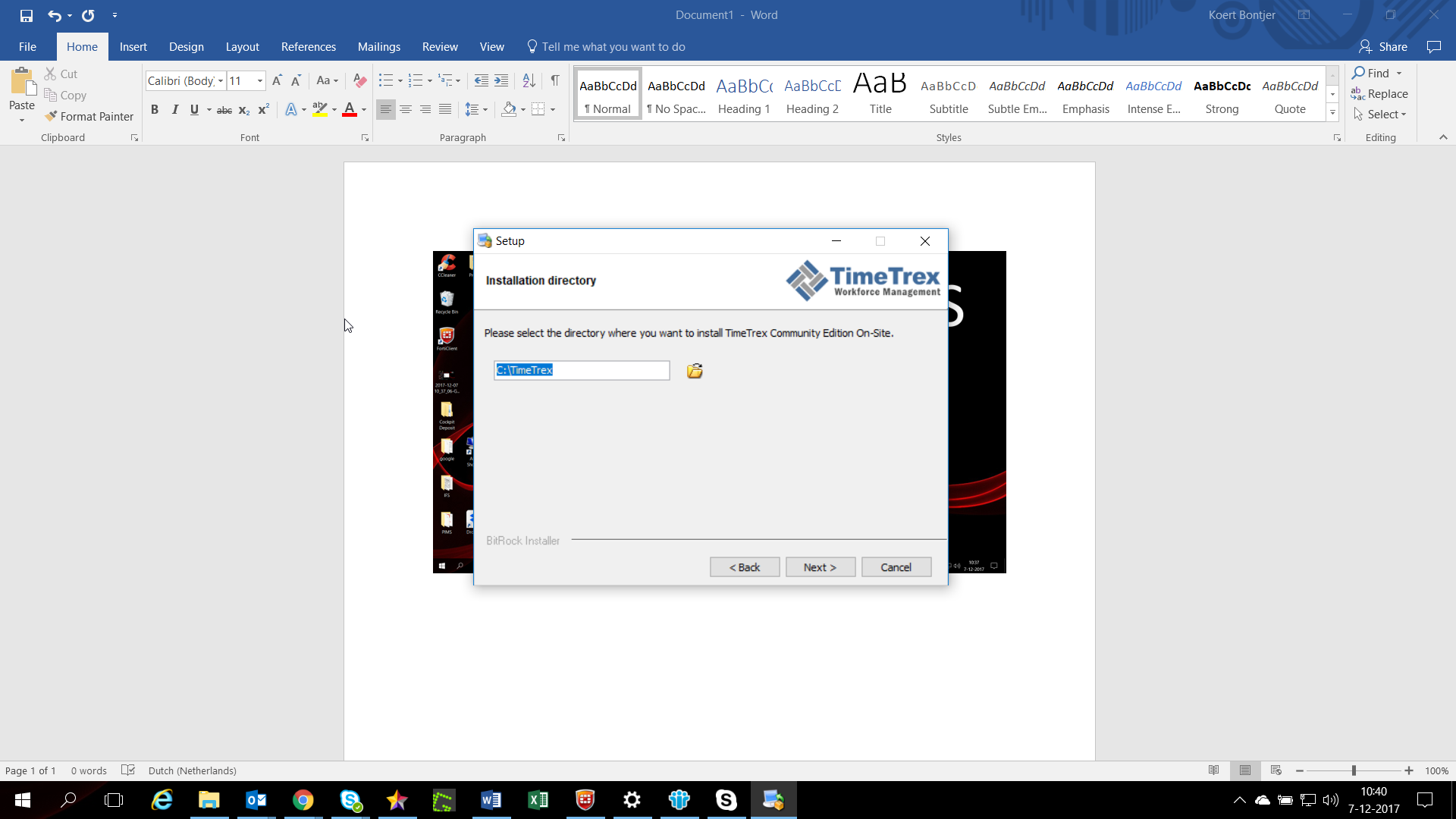 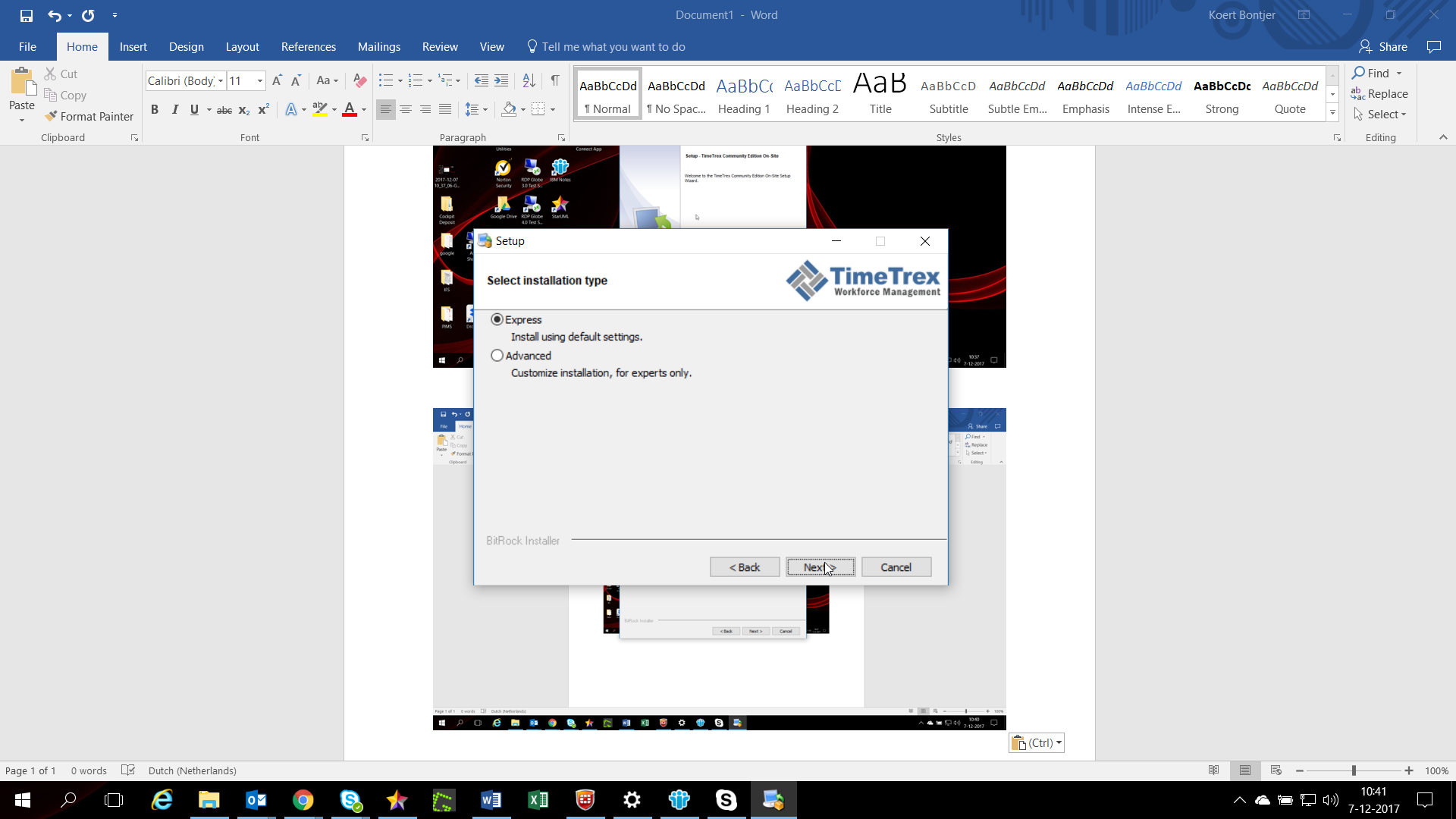 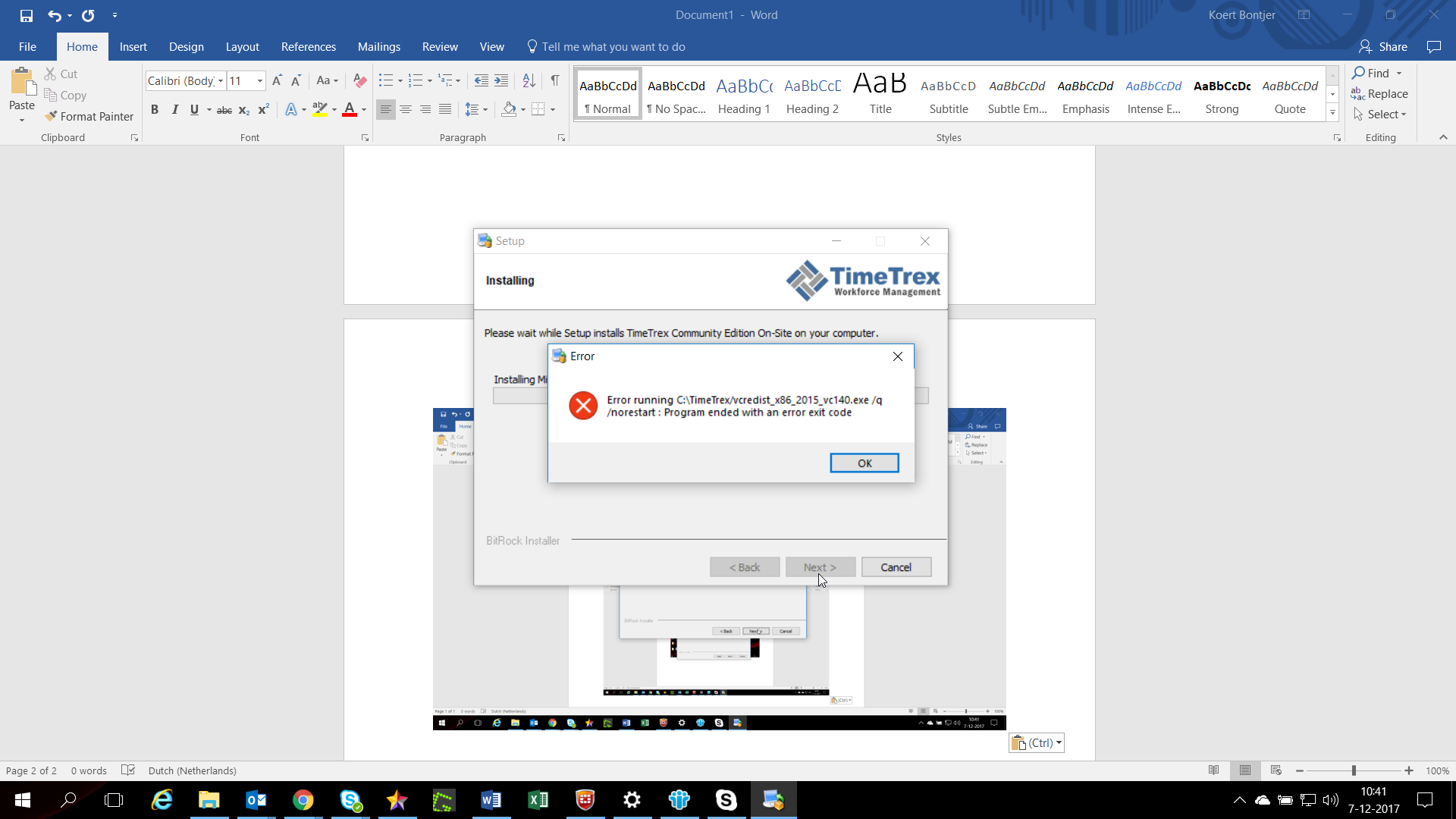 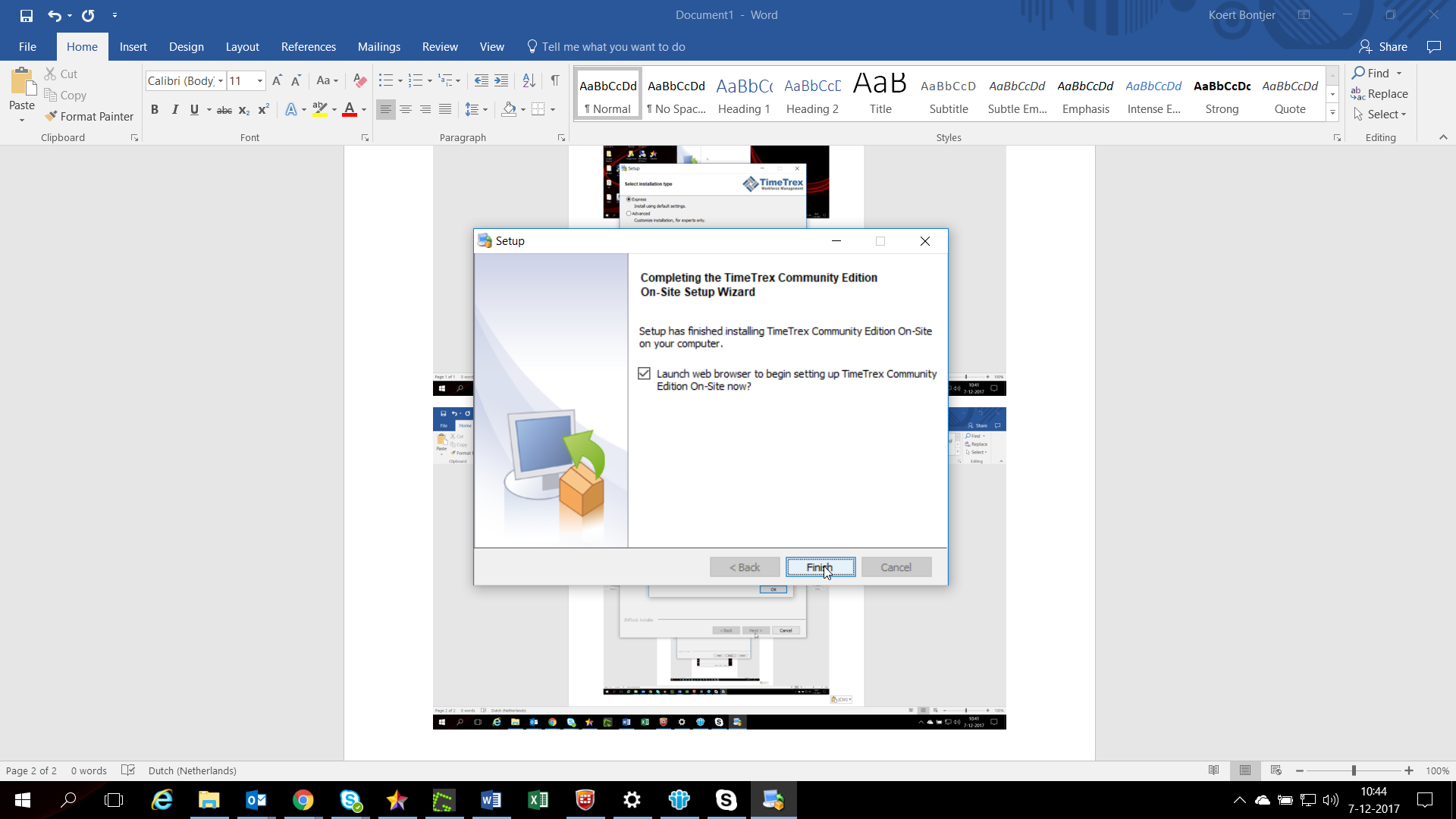 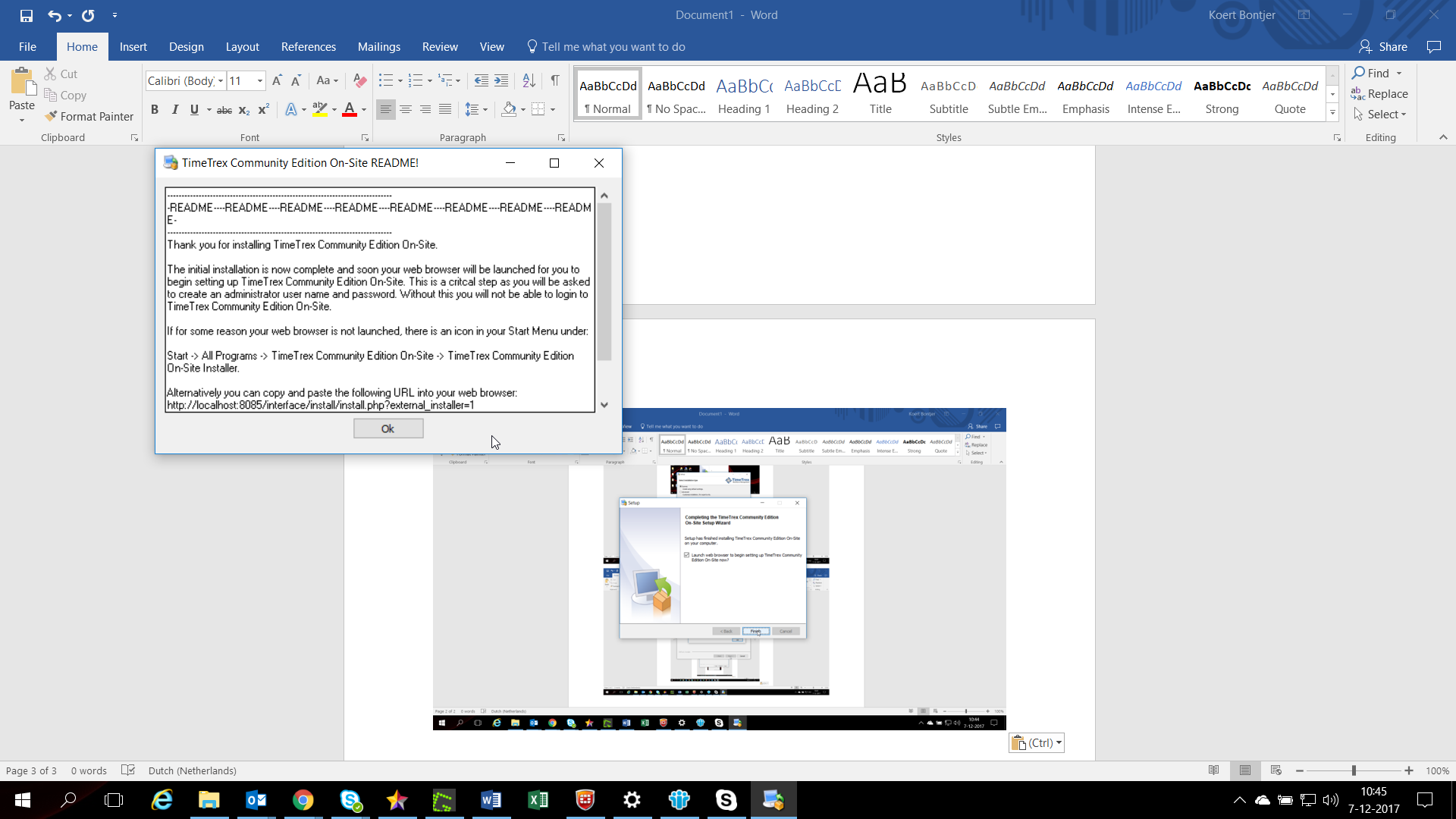 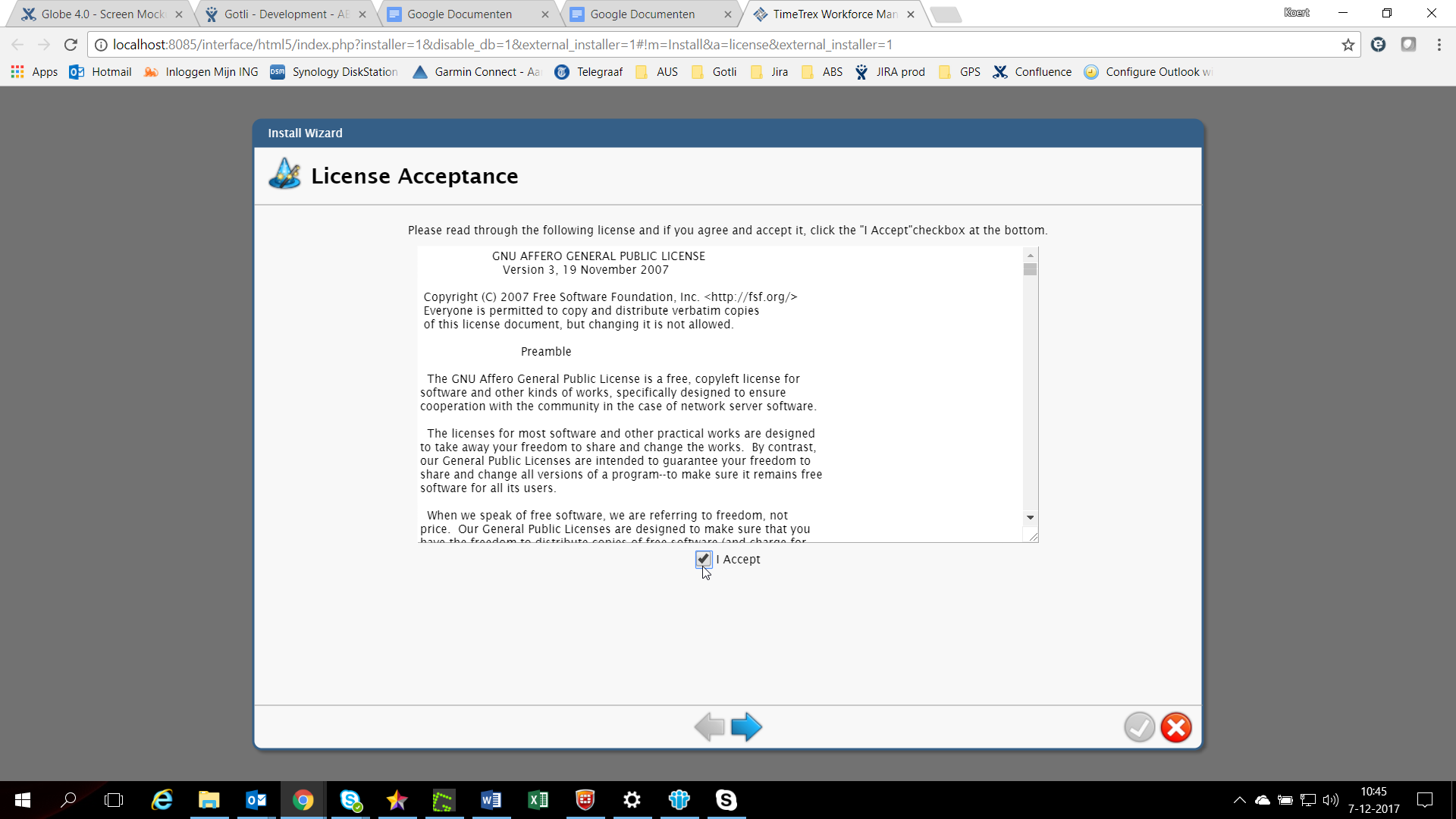 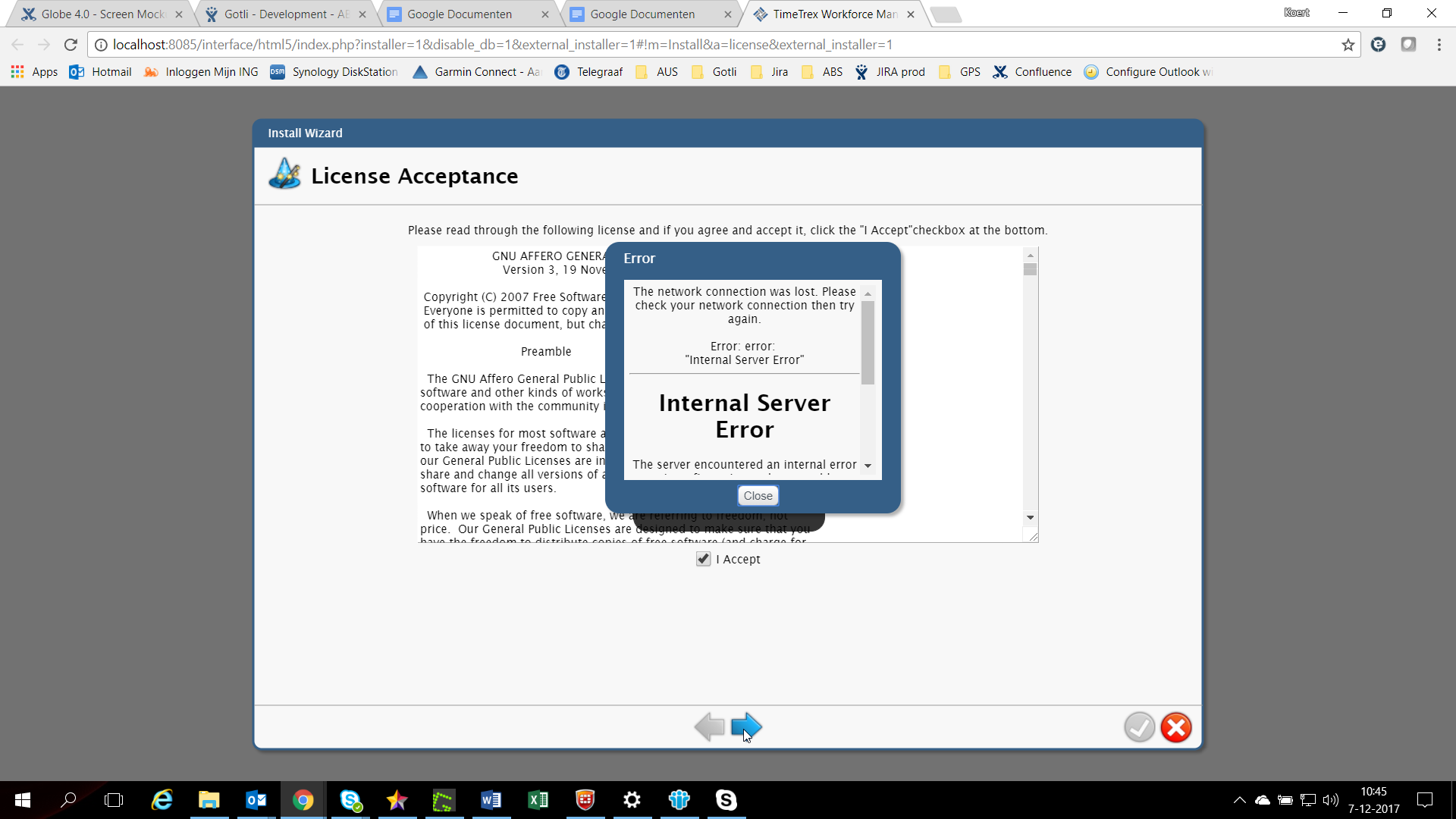 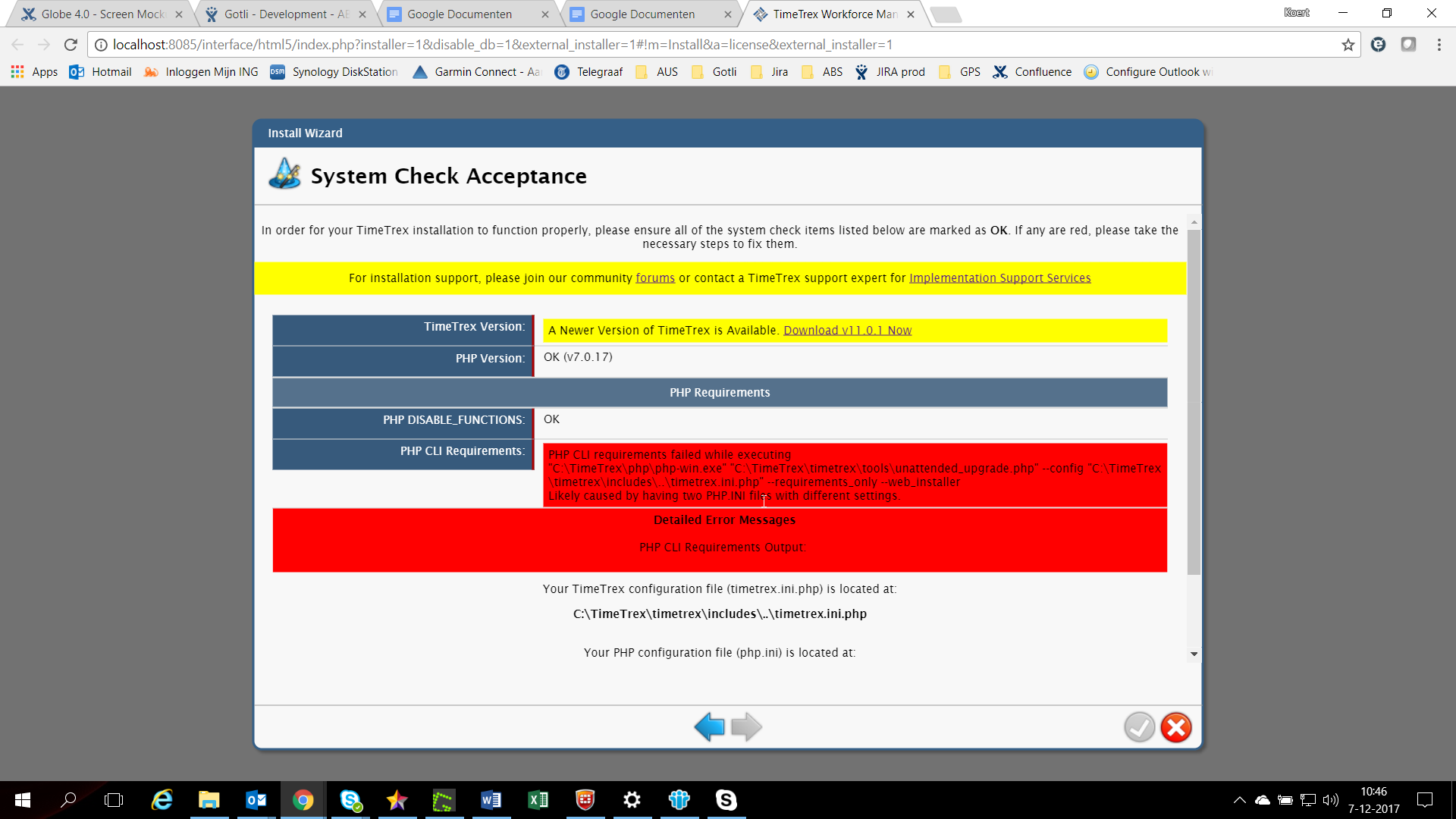 